　１０月はいろんな学校行事等がありました。教室では学べないたくさんのことを学び、力をつけています。今年度も折り返し地点を過ぎ、残り５ヶ月となりました。これから寒くなりますが、体調管理に留意しながら、最後まで元気いっぱい頑張ってほしいと思います。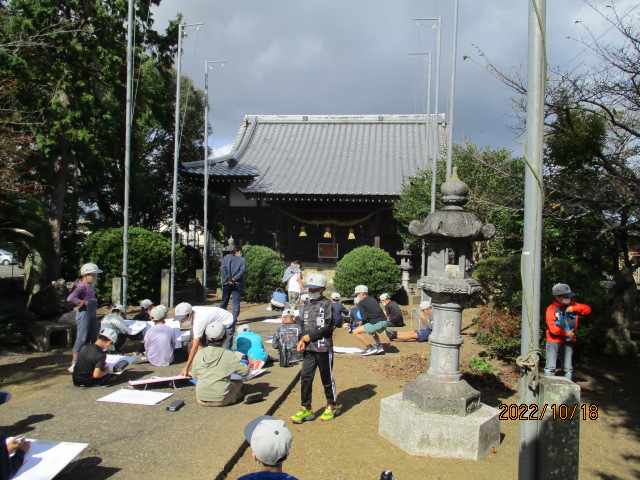 ☆秋のスケッチ月間　１０月から１１月上旬にかけて、校内や校外で自分の描きたい場所を選び、スケッチを行います。松島神社等出かけるのに時間がかかる場所は下書きまで、現地で行い、タブレットでとった写真を見ながら色を塗ります。　年間を通して、絵画やクロッキー、デザインなど図工の勉強で取り組みますが、これまで学習した色の塗り方や遠近感等の技術を生かして、いつもより長い時間をかけて仕上げます。どの学年も気持ちの良い秋空のもと、集中して頑張っています。☆３年生修学旅行（１０月１４日）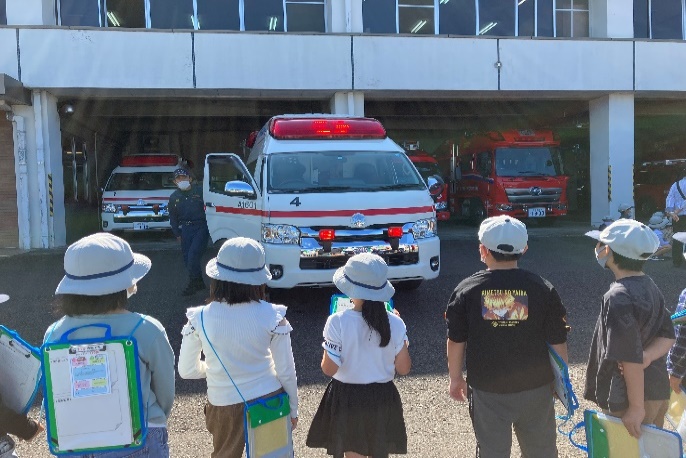 　伊万里市内の日頃あまり行かない場所を見学してきました。「虎仙窯」では伊万里の伝統産業である焼き物がどのようにできているかを詳しく学ぶことができました。「鮮鼓堂」では明太子ができる過程を、「消防署」では消防車を間近に見て、その役割を学びました。黒川の「宝山工業」ではたくさんの機械を使っていろんなものができていることが分かりました。市内のそれぞれの場所で、人々の暮らしを豊かにするため、たくさんの人達が働いておられることを学んでくれたと思っています。☆４年生修学旅行（１０月１４日）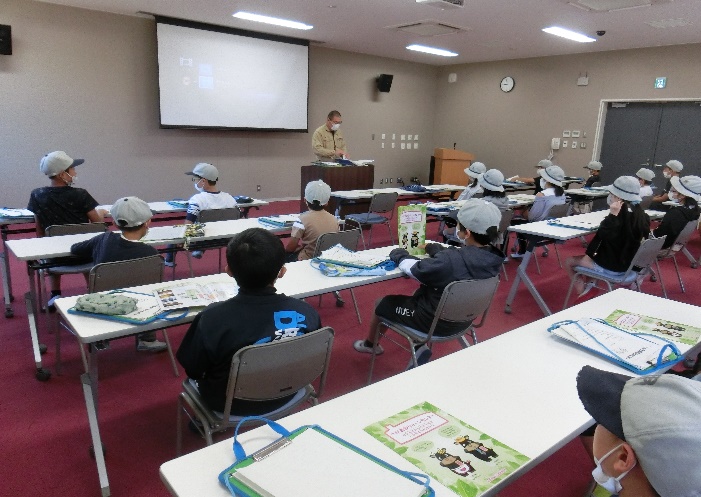 　今年は３，４年生同じ日に旅行に行きました。天候にも恵まれ、充実した旅行になり、喜んでいます。「佐賀西部クリーンセンター」「博物館」「佐賀県庁」「干潟よか公園」の順で見学をしました。クリーンセンターでは、ごみの処理の過程や環境について学びました。県庁ではなかなか入ることのない旧知事室で椅子に座ったり、知事の実物大パネルと一緒に写真を撮ったりしました。干潟よか公園では、ムツゴロウなどの生き物の生態や水辺の生き物の保護活動等について、話を聞いたり、見学をしたりしてたくさんのことを学びました。☆供日パレード（１０月２３日）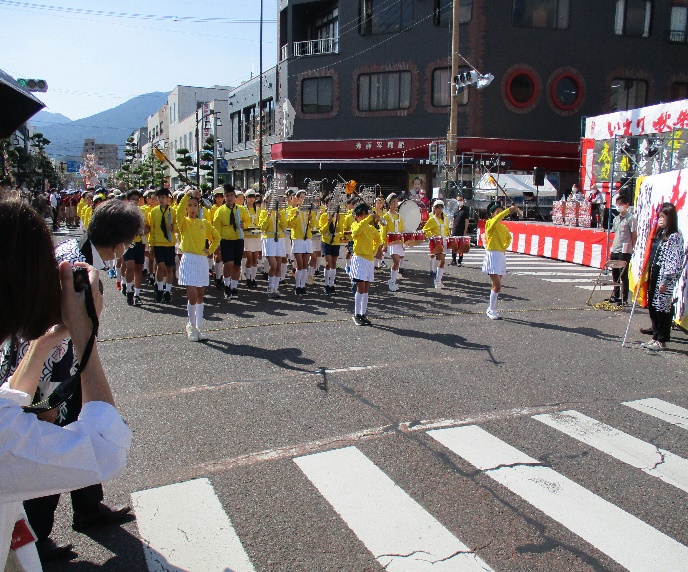 今年は３年ぶりにパレードが行われました。故郷の祭りを盛り上げようと、学校で育てた花を商店街等に持って行ったり、４，５年生はごみ拾いのボランティア活動を実施したりしました。６年生は昼休みや放課後鼓笛の練習に励み、この日に備えてきました。　当日練習の成果をいかんなく発揮し、素晴らしい鼓笛の演奏を披露し、見ている方々から「久しぶりに伊万里小学校の鼓笛の演奏を聞けて、嬉しかった。いつも楽しみに見に来ているが、毎年違った曲、違った振り付けで、素晴らしい音色を奏でてくれる。今年、３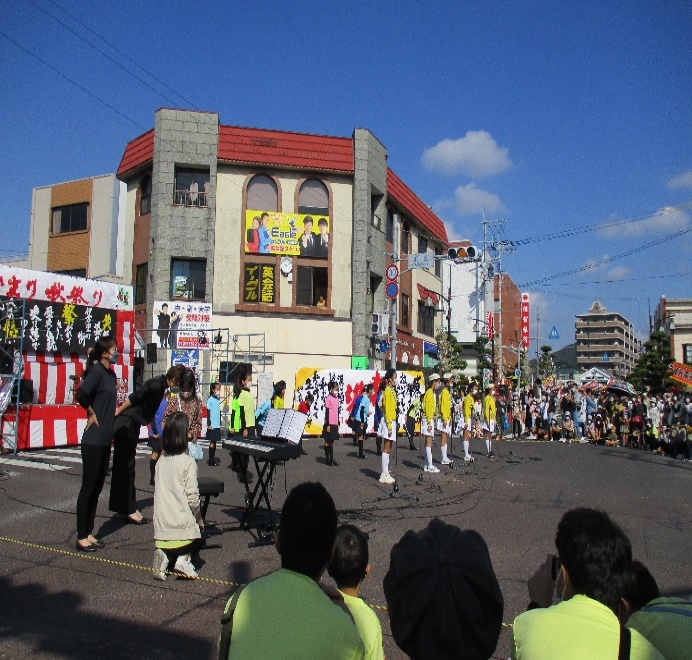 年ぶりに見れて、本当によかった。」などお褒めの言葉をいただきました。　コーラス部の発表も見事でした。市役所に「伊万里小コーラス部の発表を生で聞きたいが、どこに行けば聞けるのか」などの問い合わせが多数あったことから、急きょ発表が決まりましたが、見事に素晴らしい歌声を伊万里の街に響かせてくれました。　２４日の月曜日には、６年生は「テカピカ運動」に参加し、祭りの後の街を丹念に磨いてくれました。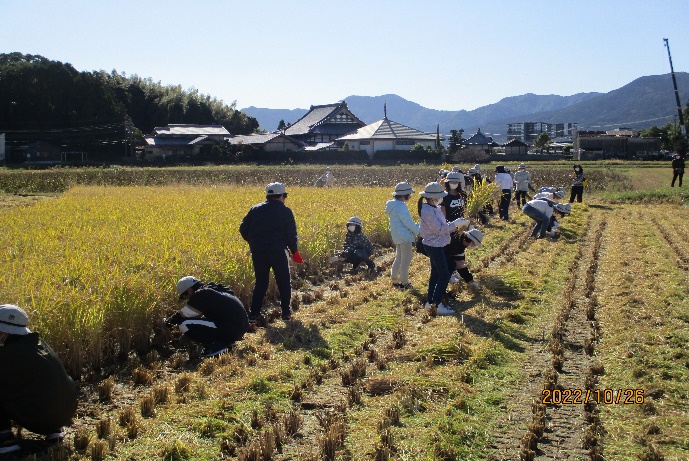 ☆５年生稲刈り体験（１０月２６日）　２５日に予定していた稲刈り体験ですが、雨が降って稲穂が雨でぬれたため、２６日に延期となりました。　５年生は６月に田植えの体験もしており、自分たちが植えた稲が大きく成長していることやそれまでにたくさんの人手がかかっていることに気づき、ＪＡの方や世話をしていただいた方々に感謝しながら、丁寧に稲刈りを行いました。　米を育てる過程のほんの一部だけの経験ではありますが、貴重な体験になったことと思います。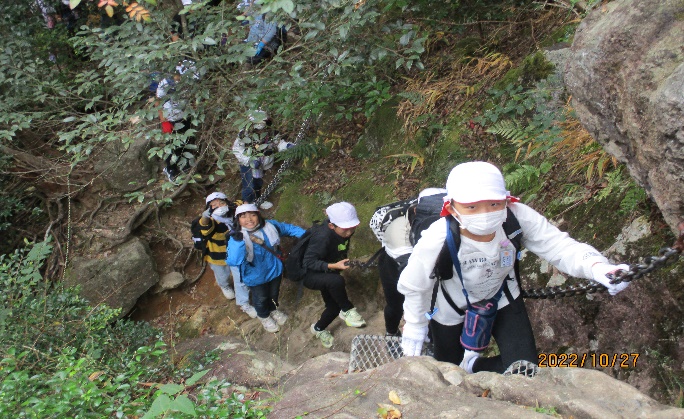 ☆５年生宿泊体験（１０月２７，２８日）　好天に恵まれ、さわやかな秋空の下、登山やわんぱく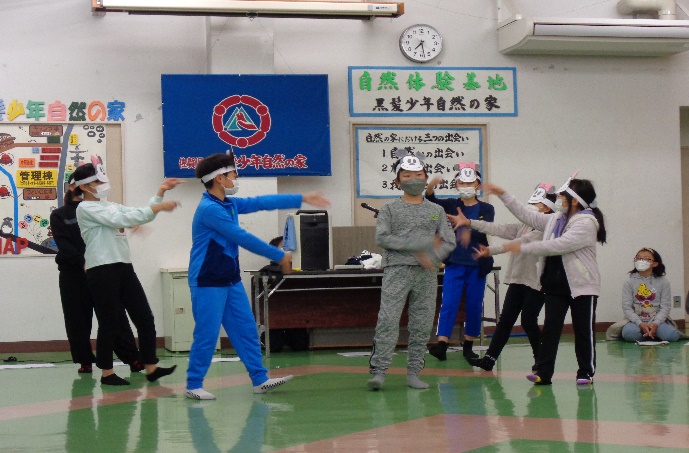 大冒険など予定通り実施することができました。途中急な崖や鎖伝いにわたる場所などもありましたが、天童岩まで、全員登りきることができました。キャンドルの集いの第２部では、どのグループも見ている人を楽しませようと工夫して出し物を行い、とても楽しい時間になりました。２日目のわんぱく大冒険では、チームで協力して、各ポイントを回りました。途中、ロープを使って、急な崖を降りなくてはならない箇所があるのですが、ここでも荷物を持ってやったり、下で体を支えたり、「大丈夫、がんばれ」と声をかけたりして、全員クリアすることができました。登山でも仲間同士で助け合う姿がたくそん見られ、素晴らしい子供たちだと感心しました。　黒髪少年自然の家の方からは、朝の掃除がとても上手だったことや、話を聞くときと活動するときのけじめがしっかりとついていることを褒めてもらいました。　　　　　　　せ せ ら ぎ 第30号R4.11.2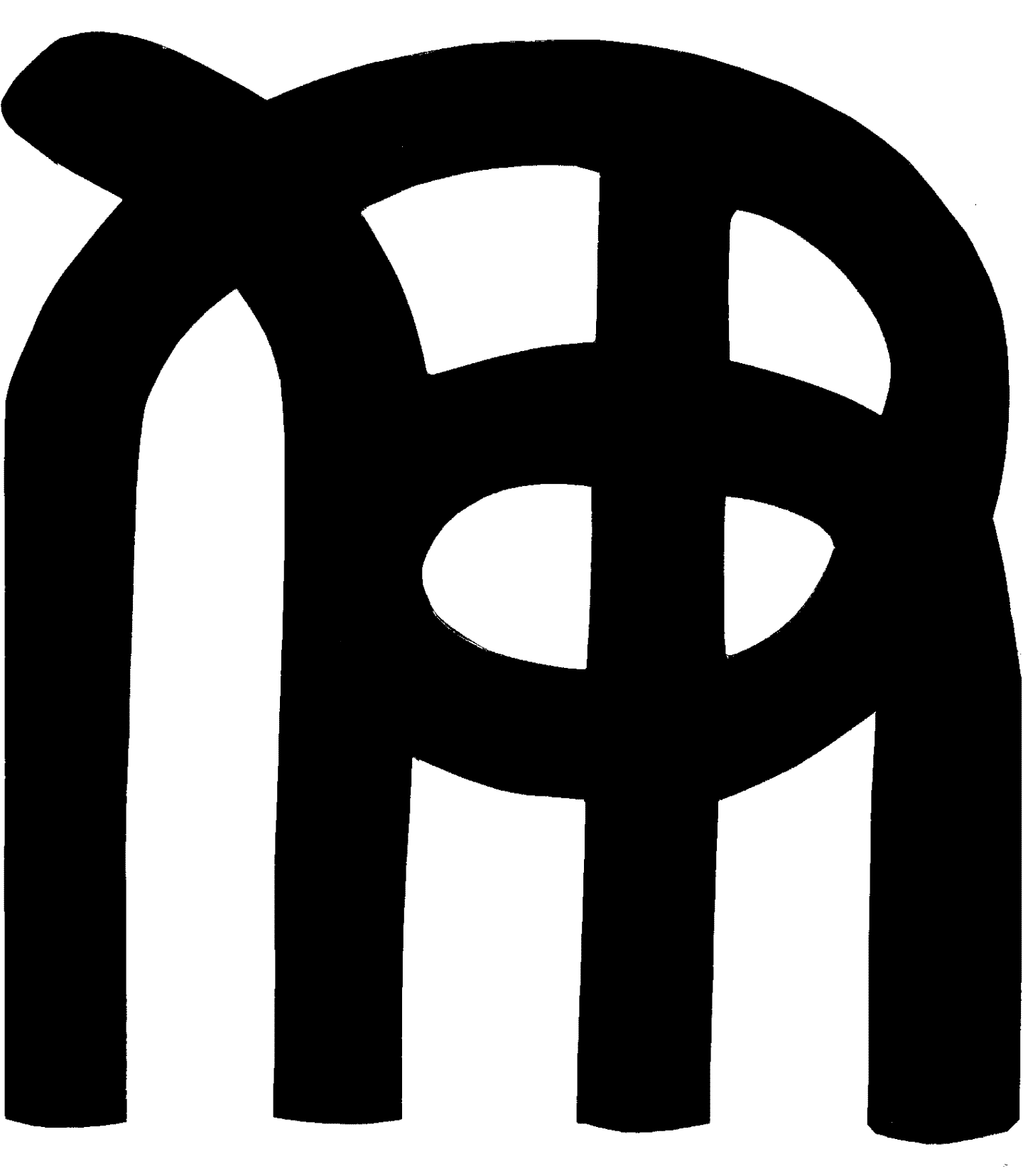  学校目標　　輝 け ！ 伊 万 里 小          校長　長谷川 晃三郎